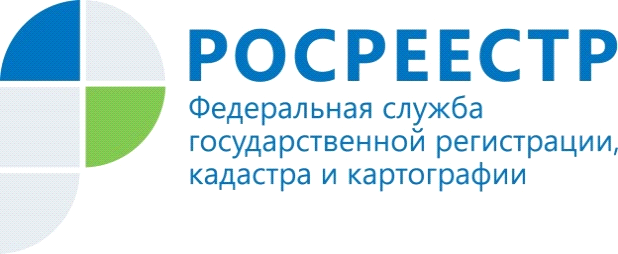 Обратиться в орган регистрации прав может застройщикУправлением Росреестра по Республике Алтай проведено совещание с представителями застройщиков, действующих на территории Республики Алтай на тему «Права застройщика по предоставлению документов в орган регистрации прав».Участниками  совещания      обсуждены         положения Федерального закона № 202-ФЗ, предоставившего застройщикам право предоставления документов в орган регистрации прав в целях оформления прав участника долевого строительства.«Изменения в законодательстве направлены на снижение административных барьеров, упрощение процедуры регистрации прав для граждан. Если раньше в процессе регистрации прав на недвижимость в новостройках были задействованы застройщики, дольщики, многофункциональные центры и Росреестр, то теперь за покупателя это может сделать застройщик. Это очень удобно для участников долевого строительства. Они получают на руки выписку из Единого государственного реестра недвижимости, как подтверждение оформленного права, без посещения каких-либо учреждений. Наша компания обращается в орган регистрации прав преимущественно в электронном виде. Надеемся, что и житель Республики Алтай, которые станут нашими клиентами, также выберут такую услугу» - прокомментировала Елена Езенева, представитель строительной компании «СЕЛФ».Материал подготовлен Управлением Росреестра по Республике Алтай